Some Simple Reports in RWe will look at some of the summary methods in R. This document will be available as a markdown doc, so you can use this to create MSoffice, pdf or html report files on your own data.Define datasetsdata(mtcars)df <- mtcarsdim(df)## [1] 32 11library(gmodels)library(Hmisc)library(ade4)library(markdown)## Error: there is no package called 'markdown'library(knitr)View dataView(df)head(df)##                    mpg cyl disp  hp drat    wt  qsec vs am gear carb## Mazda RX4         21.0   6  160 110 3.90 2.620 16.46  0  1    4    4## Mazda RX4 Wag     21.0   6  160 110 3.90 2.875 17.02  0  1    4    4## Datsun 710        22.8   4  108  93 3.85 2.320 18.61  1  1    4    1## Hornet 4 Drive    21.4   6  258 110 3.08 3.215 19.44  1  0    3    1## Hornet Sportabout 18.7   8  360 175 3.15 3.440 17.02  0  0    3    2## Valiant           18.1   6  225 105 2.76 3.460 20.22  1  0    3    1tail(df)##                 mpg cyl  disp  hp drat    wt qsec vs am gear carb## Porsche 914-2  26.0   4 120.3  91 4.43 2.140 16.7  0  1    5    2## Lotus Europa   30.4   4  95.1 113 3.77 1.513 16.9  1  1    5    2## Ford Pantera L 15.8   8 351.0 264 4.22 3.170 14.5  0  1    5    4## Ferrari Dino   19.7   6 145.0 175 3.62 2.770 15.5  0  1    5    6## Maserati Bora  15.0   8 301.0 335 3.54 3.570 14.6  0  1    5    8## Volvo 142E     21.4   4 121.0 109 4.11 2.780 18.6  1  1    4    2str(df)## 'data.frame':    32 obs. of  11 variables:##  $ mpg : num  21 21 22.8 21.4 18.7 18.1 14.3 24.4 22.8 19.2 ...##  $ cyl : num  6 6 4 6 8 6 8 4 4 6 ...##  $ disp: num  160 160 108 258 360 ...##  $ hp  : num  110 110 93 110 175 105 245 62 95 123 ...##  $ drat: num  3.9 3.9 3.85 3.08 3.15 2.76 3.21 3.69 3.92 3.92 ...##  $ wt  : num  2.62 2.88 2.32 3.21 3.44 ...##  $ qsec: num  16.5 17 18.6 19.4 17 ...##  $ vs  : num  0 0 1 1 0 1 0 1 1 1 ...##  $ am  : num  1 1 1 0 0 0 0 0 0 0 ...##  $ gear: num  4 4 4 3 3 3 3 4 4 4 ...##  $ carb: num  4 4 1 1 2 1 4 2 2 4 ...Basic Summarysummary(df)##       mpg            cyl            disp             hp       ##  Min.   :10.4   Min.   :4.00   Min.   : 71.1   Min.   : 52.0  ##  1st Qu.:15.4   1st Qu.:4.00   1st Qu.:120.8   1st Qu.: 96.5  ##  Median :19.2   Median :6.00   Median :196.3   Median :123.0  ##  Mean   :20.1   Mean   :6.19   Mean   :230.7   Mean   :146.7  ##  3rd Qu.:22.8   3rd Qu.:8.00   3rd Qu.:326.0   3rd Qu.:180.0  ##  Max.   :33.9   Max.   :8.00   Max.   :472.0   Max.   :335.0  ##       drat            wt            qsec            vs       ##  Min.   :2.76   Min.   :1.51   Min.   :14.5   Min.   :0.000  ##  1st Qu.:3.08   1st Qu.:2.58   1st Qu.:16.9   1st Qu.:0.000  ##  Median :3.69   Median :3.33   Median :17.7   Median :0.000  ##  Mean   :3.60   Mean   :3.22   Mean   :17.8   Mean   :0.438  ##  3rd Qu.:3.92   3rd Qu.:3.61   3rd Qu.:18.9   3rd Qu.:1.000  ##  Max.   :4.93   Max.   :5.42   Max.   :22.9   Max.   :1.000  ##        am             gear           carb     ##  Min.   :0.000   Min.   :3.00   Min.   :1.00  ##  1st Qu.:0.000   1st Qu.:3.00   1st Qu.:2.00  ##  Median :0.000   Median :4.00   Median :2.00  ##  Mean   :0.406   Mean   :3.69   Mean   :2.81  ##  3rd Qu.:1.000   3rd Qu.:4.00   3rd Qu.:4.00  ##  Max.   :1.000   Max.   :5.00   Max.   :8.00  Using the describe functionlibrary(Hmisc)describe(df)## df ## ##  11  Variables      32  Observations## ---------------------------------------------------------------------------## mpg ##       n missing  unique    Mean     .05     .10     .25     .50     .75 ##      32       0      25   20.09   12.00   14.34   15.43   19.20   22.80 ##     .90     .95 ##   30.09   31.30 ## ## lowest : 10.4 13.3 14.3 14.7 15.0, highest: 26.0 27.3 30.4 32.4 33.9 ## ---------------------------------------------------------------------------## cyl ##       n missing  unique    Mean ##      32       0       3   6.188 ## ## 4 (11, 34%), 6 (7, 22%), 8 (14, 44%) ## ---------------------------------------------------------------------------## disp ##       n missing  unique    Mean     .05     .10     .25     .50     .75 ##      32       0      27   230.7   77.35   80.61  120.83  196.30  326.00 ##     .90     .95 ##  396.00  449.00 ## ## lowest :  71.1  75.7  78.7  79.0  95.1## highest: 360.0 400.0 440.0 460.0 472.0 ## ---------------------------------------------------------------------------## hp ##       n missing  unique    Mean     .05     .10     .25     .50     .75 ##      32       0      22   146.7   63.65   66.00   96.50  123.00  180.00 ##     .90     .95 ##  243.50  253.55 ## ## lowest :  52  62  65  66  91, highest: 215 230 245 264 335 ## ---------------------------------------------------------------------------## drat ##       n missing  unique    Mean     .05     .10     .25     .50     .75 ##      32       0      22   3.597   2.853   3.007   3.080   3.695   3.920 ##     .90     .95 ##   4.209   4.314 ## ## lowest : 2.76 2.93 3.00 3.07 3.08, highest: 4.08 4.11 4.22 4.43 4.93 ## ---------------------------------------------------------------------------## wt ##       n missing  unique    Mean     .05     .10     .25     .50     .75 ##      32       0      29   3.217   1.736   1.956   2.581   3.325   3.610 ##     .90     .95 ##   4.048   5.293 ## ## lowest : 1.513 1.615 1.835 1.935 2.140## highest: 3.845 4.070 5.250 5.345 5.424 ## ---------------------------------------------------------------------------## qsec ##       n missing  unique    Mean     .05     .10     .25     .50     .75 ##      32       0      30   17.85   15.05   15.53   16.89   17.71   18.90 ##     .90     .95 ##   19.99   20.10 ## ## lowest : 14.50 14.60 15.41 15.50 15.84## highest: 19.90 20.00 20.01 20.22 22.90 ## ---------------------------------------------------------------------------## vs ##       n missing  unique     Sum    Mean ##      32       0       2      14  0.4375 ## ---------------------------------------------------------------------------## am ##       n missing  unique     Sum    Mean ##      32       0       2      13  0.4062 ## ---------------------------------------------------------------------------## gear ##       n missing  unique    Mean ##      32       0       3   3.688 ## ## 3 (15, 47%), 4 (12, 38%), 5 (5, 16%) ## ---------------------------------------------------------------------------## carb ##       n missing  unique    Mean ##      32       0       6   2.812 ## ##            1  2 3  4 6 8## Frequency  7 10 3 10 1 1## %         22 31 9 31 3 3## ---------------------------------------------------------------------------1,2 and 3-way Cross Tabulationstable(df$cyl)## ##  4  6  8 ## 11  7 14 table(df$cyl, df$gear)##    ##      3  4  5##   4  1  8  2##   6  2  4  1##   8 12  0  2# Number of cyclinders, numbers of gear, transmission typetable(df$cyl, df$gear, df$am)## , ,  = 0## ##    ##      3  4  5##   4  1  2  0##   6  2  2  0##   8 12  0  0## ## , ,  = 1## ##    ##      3  4  5##   4  0  6  2##   6  0  2  1##   8  0  0  2## Crosstabulation using formula formatxtabs(cyl ~ gear, df)## gear##   3   4   5 ## 112  56  30 xtabs(cyl ~ gear + am + vs, df)## , , vs = 0## ##     am## gear  0  1##    3 96  0##    4  0 12##    5  0 26## ## , , vs = 1## ##     am## gear  0  1##    3 16  0##    4 20 24##    5  0  4## Create Contingency Table`?`(ftable)ftable(df$cyl, df$vs, df$am, df$gear, row.vars = c(2, 4), dnn = c("Cylinders",     "V/S", "Transmission", "Gears"))##           Cylinders     4     6     8   ##           Transmission  0  1  0  1  0  1## V/S Gears                               ## 0   3                   0  0  0  0 12  0##     4                   0  0  0  2  0  0##     5                   0  1  0  1  0  2## 1   3                   1  0  2  0  0  0##     4                   2  6  2  0  0  0##     5                   0  1  0  0  0  0ftable(df$cyl, df$vs, df$am, df$gear, row.vars = c(2, 3), dnn = c("Cylinders",     "V/S", "Transmission", "Gears"))##                  Cylinders  4        6        8      ##                  Gears      3  4  5  3  4  5  3  4  5## V/S Transmission                                     ## 0   0                       0  0  0  0  0  0 12  0  0##     1                       0  0  1  0  2  1  0  0  2## 1   0                       1  2  0  2  2  0  0  0  0##     1                       0  6  1  0  0  0  0  0  02 way cross tabulation in SAS formatlibrary(gmodels)CrossTable(df$cyl, df$gear, format = "SAS")## ##  ##    Cell Contents## |-------------------------|## |                       N |## | Chi-square contribution |## |           N / Row Total |## |           N / Col Total |## |         N / Table Total |## |-------------------------|## ##  ## Total Observations in Table:  32 ## ##  ##              | df$gear ##       df$cyl |         3 |         4 |         5 | Row Total | ## -------------|-----------|-----------|-----------|-----------|##            4 |         1 |         8 |         2 |        11 | ##              |     3.350 |     3.640 |     0.046 |           | ##              |     0.091 |     0.727 |     0.182 |     0.344 | ##              |     0.067 |     0.667 |     0.400 |           | ##              |     0.031 |     0.250 |     0.062 |           | ## -------------|-----------|-----------|-----------|-----------|##            6 |         2 |         4 |         1 |         7 | ##              |     0.500 |     0.720 |     0.008 |           | ##              |     0.286 |     0.571 |     0.143 |     0.219 | ##              |     0.133 |     0.333 |     0.200 |           | ##              |     0.062 |     0.125 |     0.031 |           | ## -------------|-----------|-----------|-----------|-----------|##            8 |        12 |         0 |         2 |        14 | ##              |     4.505 |     5.250 |     0.016 |           | ##              |     0.857 |     0.000 |     0.143 |     0.438 | ##              |     0.800 |     0.000 |     0.400 |           | ##              |     0.375 |     0.000 |     0.062 |           | ## -------------|-----------|-----------|-----------|-----------|## Column Total |        15 |        12 |         5 |        32 | ##              |     0.469 |     0.375 |     0.156 |           | ## -------------|-----------|-----------|-----------|-----------|## ##  CrossTable(df$cyl, df$gear, expected = TRUE, format = "SAS")## Warning: Chi-squared approximation may be incorrect## ##  ##    Cell Contents## |-------------------------|## |                       N |## |              Expected N |## | Chi-square contribution |## |           N / Row Total |## |           N / Col Total |## |         N / Table Total |## |-------------------------|## ##  ## Total Observations in Table:  32 ## ##  ##              | df$gear ##       df$cyl |         3 |         4 |         5 | Row Total | ## -------------|-----------|-----------|-----------|-----------|##            4 |         1 |         8 |         2 |        11 | ##              |     5.156 |     4.125 |     1.719 |           | ##              |     3.350 |     3.640 |     0.046 |           | ##              |     0.091 |     0.727 |     0.182 |     0.344 | ##              |     0.067 |     0.667 |     0.400 |           | ##              |     0.031 |     0.250 |     0.062 |           | ## -------------|-----------|-----------|-----------|-----------|##            6 |         2 |         4 |         1 |         7 | ##              |     3.281 |     2.625 |     1.094 |           | ##              |     0.500 |     0.720 |     0.008 |           | ##              |     0.286 |     0.571 |     0.143 |     0.219 | ##              |     0.133 |     0.333 |     0.200 |           | ##              |     0.062 |     0.125 |     0.031 |           | ## -------------|-----------|-----------|-----------|-----------|##            8 |        12 |         0 |         2 |        14 | ##              |     6.562 |     5.250 |     2.188 |           | ##              |     4.505 |     5.250 |     0.016 |           | ##              |     0.857 |     0.000 |     0.143 |     0.438 | ##              |     0.800 |     0.000 |     0.400 |           | ##              |     0.375 |     0.000 |     0.062 |           | ## -------------|-----------|-----------|-----------|-----------|## Column Total |        15 |        12 |         5 |        32 | ##              |     0.469 |     0.375 |     0.156 |           | ## -------------|-----------|-----------|-----------|-----------|## ##  ## Statistics for All Table Factors## ## ## Pearson's Chi-squared test ## ------------------------------------------------------------## Chi^2 =  18.04     d.f. =  4     p =  0.001214 ## ## ##  2 way cross tabulation in SPSS formatlibrary(gmodels)CrossTable(df$cyl, df$gear, format = "SPSS")## ##    Cell Contents## |-------------------------|## |                   Count |## | Chi-square contribution |## |             Row Percent |## |          Column Percent |## |           Total Percent |## |-------------------------|## ## Total Observations in Table:  32 ## ##              | df$gear ##       df$cyl |        3  |        4  |        5  | Row Total | ## -------------|-----------|-----------|-----------|-----------|##            4 |        1  |        8  |        2  |       11  | ##              |    3.350  |    3.640  |    0.046  |           | ##              |    9.091% |   72.727% |   18.182% |   34.375% | ##              |    6.667% |   66.667% |   40.000% |           | ##              |    3.125% |   25.000% |    6.250% |           | ## -------------|-----------|-----------|-----------|-----------|##            6 |        2  |        4  |        1  |        7  | ##              |    0.500  |    0.720  |    0.008  |           | ##              |   28.571% |   57.143% |   14.286% |   21.875% | ##              |   13.333% |   33.333% |   20.000% |           | ##              |    6.250% |   12.500% |    3.125% |           | ## -------------|-----------|-----------|-----------|-----------|##            8 |       12  |        0  |        2  |       14  | ##              |    4.505  |    5.250  |    0.016  |           | ##              |   85.714% |    0.000% |   14.286% |   43.750% | ##              |   80.000% |    0.000% |   40.000% |           | ##              |   37.500% |    0.000% |    6.250% |           | ## -------------|-----------|-----------|-----------|-----------|## Column Total |       15  |       12  |        5  |       32  | ##              |   46.875% |   37.500% |   15.625% |           | ## -------------|-----------|-----------|-----------|-----------|## ##  CrossTable(df$cyl, df$gear, expected = TRUE, format = "SPSS")## Warning: Chi-squared approximation may be incorrect## ##    Cell Contents## |-------------------------|## |                   Count |## |         Expected Values |## | Chi-square contribution |## |             Row Percent |## |          Column Percent |## |           Total Percent |## |-------------------------|## ## Total Observations in Table:  32 ## ##              | df$gear ##       df$cyl |        3  |        4  |        5  | Row Total | ## -------------|-----------|-----------|-----------|-----------|##            4 |        1  |        8  |        2  |       11  | ##              |    5.156  |    4.125  |    1.719  |           | ##              |    3.350  |    3.640  |    0.046  |           | ##              |    9.091% |   72.727% |   18.182% |   34.375% | ##              |    6.667% |   66.667% |   40.000% |           | ##              |    3.125% |   25.000% |    6.250% |           | ## -------------|-----------|-----------|-----------|-----------|##            6 |        2  |        4  |        1  |        7  | ##              |    3.281  |    2.625  |    1.094  |           | ##              |    0.500  |    0.720  |    0.008  |           | ##              |   28.571% |   57.143% |   14.286% |   21.875% | ##              |   13.333% |   33.333% |   20.000% |           | ##              |    6.250% |   12.500% |    3.125% |           | ## -------------|-----------|-----------|-----------|-----------|##            8 |       12  |        0  |        2  |       14  | ##              |    6.562  |    5.250  |    2.188  |           | ##              |    4.505  |    5.250  |    0.016  |           | ##              |   85.714% |    0.000% |   14.286% |   43.750% | ##              |   80.000% |    0.000% |   40.000% |           | ##              |   37.500% |    0.000% |    6.250% |           | ## -------------|-----------|-----------|-----------|-----------|## Column Total |       15  |       12  |        5  |       32  | ##              |   46.875% |   37.500% |   15.625% |           | ## -------------|-----------|-----------|-----------|-----------|## ##  ## Statistics for All Table Factors## ## ## Pearson's Chi-squared test ## ------------------------------------------------------------## Chi^2 =  18.04     d.f. =  4     p =  0.001214 ## ## ##  ##        Minimum expected frequency: 1.094 ## Cells with Expected Frequency < 5: 6 of 9 (66.67%)## Categorical DataThe library vcd is very usefulSome Plots for Exploring Datascatterplotattach(df)## The following object(s) are masked from 'df (position 3)':## ##     am, carb, cyl, disp, drat, gear, hp, mpg, qsec, vs, wt## The following object(s) are masked from 'df (position 4)':## ##     am, carb, cyl, disp, drat, gear, hp, mpg, qsec, vs, wt## The following object(s) are masked from 'df (position 5)':## ##     am, carb, cyl, disp, drat, gear, hp, mpg, qsec, vs, wt## The following object(s) are masked from 'df (position 6)':## ##     am, carb, cyl, disp, drat, gear, hp, mpg, qsec, vs, wt## The following object(s) are masked from 'df (position 7)':## ##     am, carb, cyl, disp, drat, gear, hp, mpg, qsec, vs, wt## The following object(s) are masked from 'df (position 8)':## ##     am, carb, cyl, disp, drat, gear, hp, mpg, qsec, vs, wt## The following object(s) are masked from 'df (position 9)':## ##     am, carb, cyl, disp, drat, gear, hp, mpg, qsec, vs, wt## The following object(s) are masked from 'df (position 10)':## ##     am, carb, cyl, disp, drat, gear, hp, mpg, qsec, vs, wt## The following object(s) are masked from 'df (position 11)':## ##     am, carb, cyl, disp, drat, gear, hp, mpg, qsec, vs, wt## The following object(s) are masked from 'df (position 12)':## ##     am, carb, cyl, disp, drat, gear, hp, mpg, qsec, vs, wt## The following object(s) are masked from 'df (position 13)':## ##     am, carb, cyl, disp, drat, gear, hp, mpg, qsec, vs, wt## The following object(s) are masked from 'df (position 14)':## ##     am, carb, cyl, disp, drat, gear, hp, mpg, qsec, vs, wt## The following object(s) are masked from 'df (position 15)':## ##     am, carb, cyl, disp, drat, gear, hp, mpg, qsec, vs, wt## The following object(s) are masked from 'df (position 16)':## ##     am, carb, cyl, disp, drat, gear, hp, mpg, qsec, vs, wt## The following object(s) are masked from 'mtcars':## ##     am, carb, cyl, disp, drat, gear, hp, mpg, qsec, vs, wtplot(qsec, mpg, col = cyl, pch = 19, main = "Miles per gallon by 1/4 mile time (by cylinder)")legend("topleft", legend = unique(cyl), fill = unique(cyl))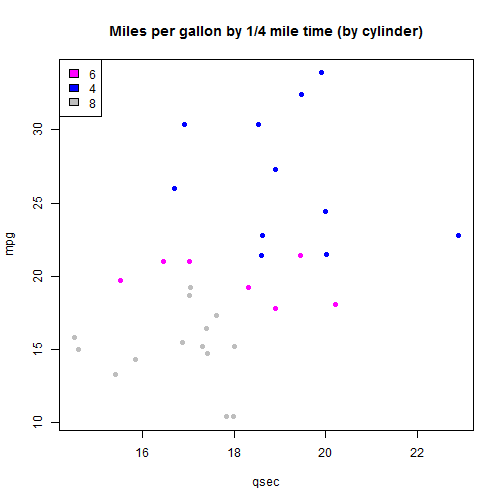 plot of chunk scatterplotboxplotplot(qsec ~ factor(cyl), col = unique(cyl))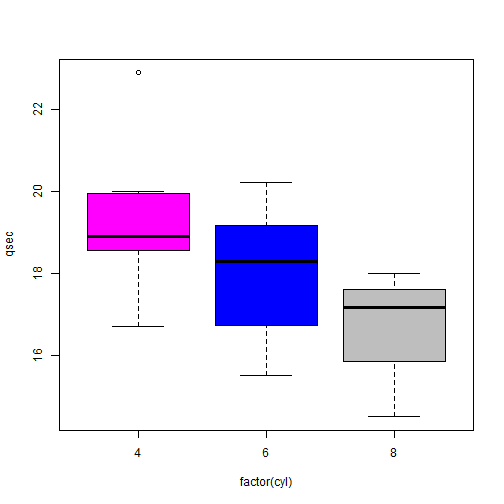 plot of chunk boxplotboxplot all of the columnsboxplot(df)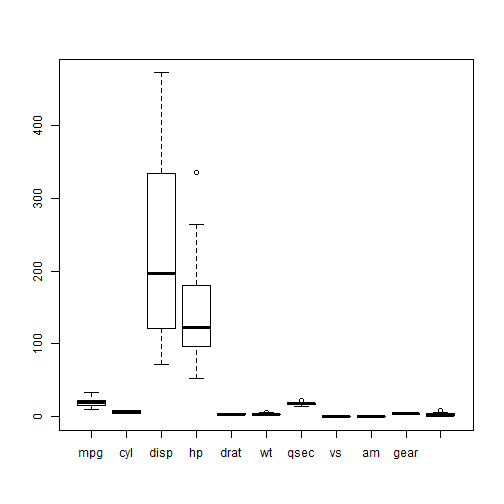 plot of chunk boxplotALLCorrelation acrossplot(df)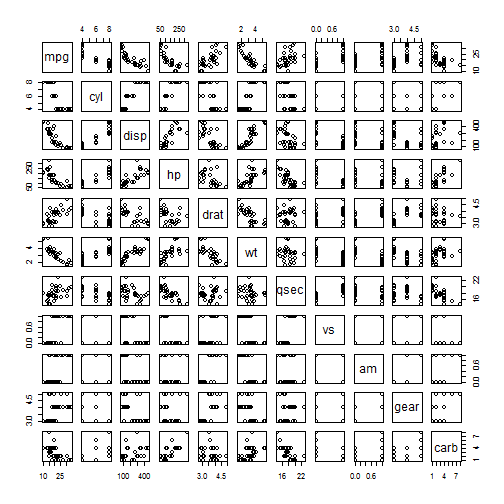 plot of chunk pairsOr calculate correlation and view on heatmapheatmap(cor(df))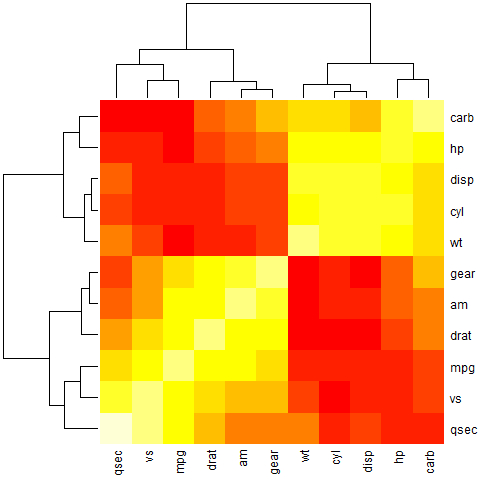 plot of chunk heatmapBasic principcal component analysisres <- prcomp(df)screeplot(res)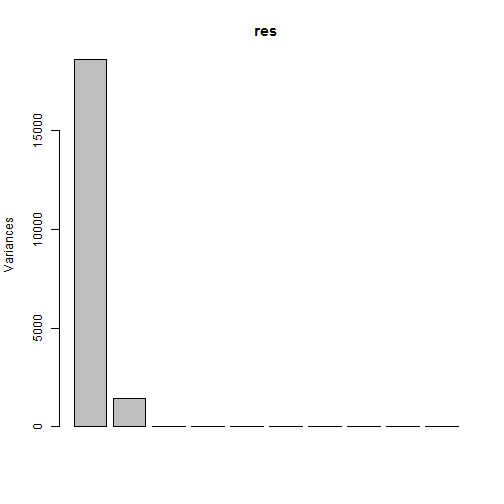 plot of chunk prcompbiplot(res)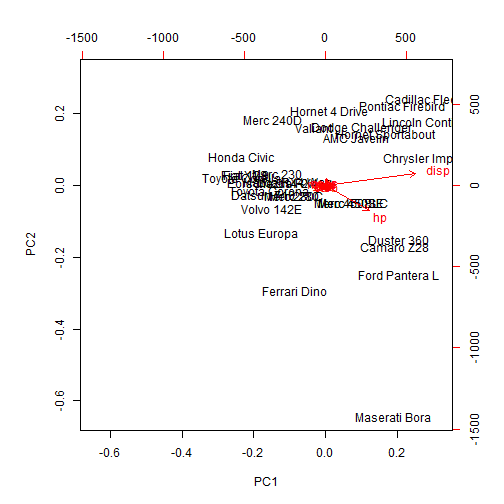 plot of chunk prcompOr using fast.prcomp (optimized for big wide datasets)res <- fast.prcomp(df)s.class(res$li, factor(cyl), col = unique(cyl))## Error: undefined columns selecteds.arrow(res$li, cpoint = cyl)## Error: Non convenient selection for xaxlibrary(ade4)res <- dudi.pca(df, scan = FALSE)par(mfrow = c(2, 2))barplot(res$eig)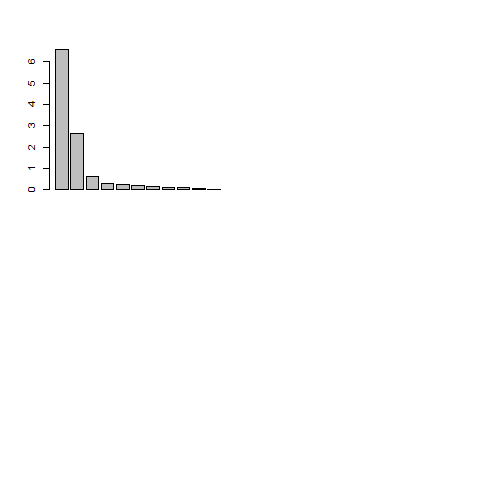 plot of chunk dudi.pcas.class(res$li, factor(cyl))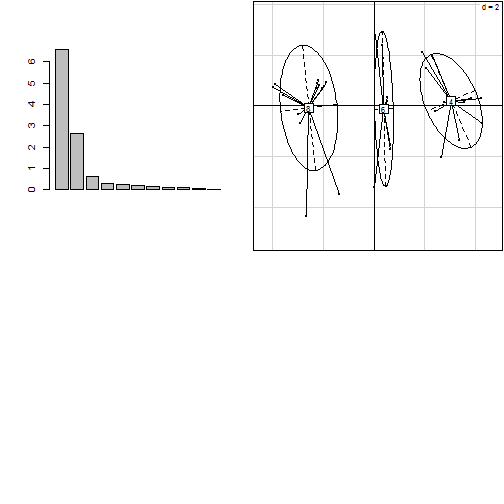 plot of chunk dudi.pcas.label(res$co)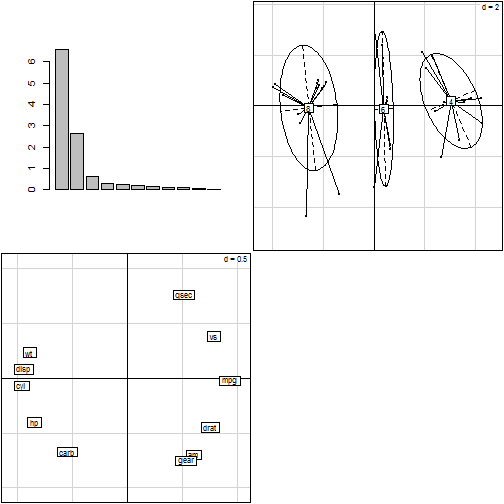 plot of chunk dudi.pcas.label(res$li, clabel = 0.5)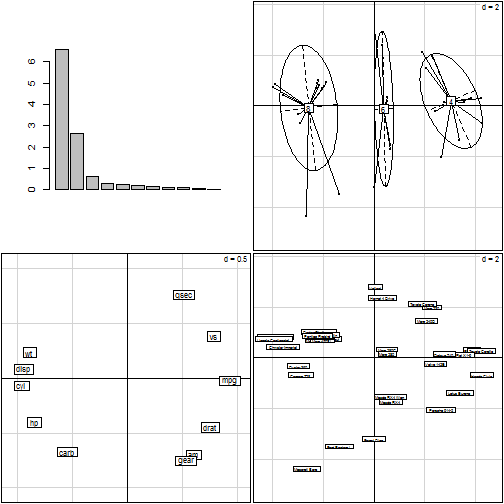 plot of chunk dudi.pcaMissing Datadf[sample(1:nrow(df), 2), sample(1:ncol(df), 2)] <- NAsummary(df)##       mpg            cyl            disp             hp       ##  Min.   :10.4   Min.   :4.00   Min.   : 71.1   Min.   : 52.0  ##  1st Qu.:15.3   1st Qu.:4.00   1st Qu.:125.4   1st Qu.: 96.5  ##  Median :18.9   Median :6.00   Median :196.3   Median :123.0  ##  Mean   :20.1   Mean   :6.19   Mean   :228.7   Mean   :146.7  ##  3rd Qu.:22.8   3rd Qu.:8.00   3rd Qu.:314.5   3rd Qu.:180.0  ##  Max.   :33.9   Max.   :8.00   Max.   :472.0   Max.   :335.0  ##  NA's   :2                     NA's   :2                      ##       drat            wt            qsec            vs       ##  Min.   :2.76   Min.   :1.51   Min.   :14.5   Min.   :0.000  ##  1st Qu.:3.08   1st Qu.:2.58   1st Qu.:16.9   1st Qu.:0.000  ##  Median :3.69   Median :3.33   Median :17.7   Median :0.000  ##  Mean   :3.60   Mean   :3.22   Mean   :17.8   Mean   :0.438  ##  3rd Qu.:3.92   3rd Qu.:3.61   3rd Qu.:18.9   3rd Qu.:1.000  ##  Max.   :4.93   Max.   :5.42   Max.   :22.9   Max.   :1.000  ##                                                              ##        am             gear           carb     ##  Min.   :0.000   Min.   :3.00   Min.   :1.00  ##  1st Qu.:0.000   1st Qu.:3.00   1st Qu.:2.00  ##  Median :0.000   Median :4.00   Median :2.00  ##  Mean   :0.406   Mean   :3.69   Mean   :2.81  ##  3rd Qu.:1.000   3rd Qu.:4.00   3rd Qu.:4.00  ##  Max.   :1.000   Max.   :5.00   Max.   :8.00  ##                                               Analyzing >1 DatasetOften we have 2 or more tables either reflecting different time points of the same sample population or different measuments on the same population.Merge Data There are several function for manipulating data, see the plyr library for functions. Also see the function reshape and stack which make it easier to convert a "wide" table into a narrow one.x1 <- data.frame(Case = sample(letters, 10), A1 = rnorm(10), B1 = 1:10,     C1 = rep(1:5, 2))x1##    Case      A1 B1 C1## 1     f -0.4227  1  1## 2     w  1.1173  2  2## 3     c  0.2895  3  3## 4     u  0.2005  4  4## 5     l -0.2262  5  5## 6     x  1.1932  6  1## 7     g -0.4561  7  2## 8     e -0.6621  8  3## 9     o  0.2095  9  4## 10    h  0.2013 10  5x2 <- data.frame(A1 = seq(1, 10, 2), Case = sample(letters, 10),     D1 = rnorm(10, 4), E1 = rep(1:5, 2), B1 = c(rep(c("Non-Smoker", "Smoker"),         each = 4), NA, NA))x2##    A1 Case    D1 E1         B1## 1   1    z 4.567  1 Non-Smoker## 2   3    f 4.649  2 Non-Smoker## 3   5    y 4.286  3 Non-Smoker## 4   7    d 3.085  4 Non-Smoker## 5   9    r 3.391  5     Smoker## 6   1    c 4.558  1     Smoker## 7   3    j 2.966  2     Smoker## 8   5    b 5.230  3     Smoker## 9   7    q 2.708  4       <NA>## 10  9    w 2.815  5       <NA>merge(x1, x2, "Case")##   Case    A1.x B1.x C1 A1.y    D1 E1       B1.y## 1    c  0.2895    3  3    1 4.558  1     Smoker## 2    f -0.4227    1  1    3 4.649  2 Non-Smoker## 3    w  1.1173    2  2    9 2.815  5       <NA>Multivariate methods for exploring covariance across studiesLets look at the doubs data in the ade4 package. This data set gives environmental variables, fish species and spatial coordinates for 30 sitesrequire(ade4)data(doubs)lapply(doubs, head)## $env##   dfs alt   slo flo pH har pho nit amm oxy bdo## 1   3 934 6.176  84 79  45   1  20   0 122  27## 2  22 932 3.434 100 80  40   2  20  10 103  19## 3 102 914 3.638 180 83  52   5  22   5 105  35## 4 185 854 3.497 253 80  72  10  21   0 110  13## 5 215 849 3.178 264 81  84  38  52  20  80  62## 6 324 846 3.497 286 79  60  20  15   0 102  53## ## $fish##   Cogo Satr Phph Neba Thth Teso Chna Chto Lele Lece Baba Spbi Gogo Eslu## 1    0    3    0    0    0    0    0    0    0    0    0    0    0    0## 2    0    5    4    3    0    0    0    0    0    0    0    0    0    0## 3    0    5    5    5    0    0    0    0    0    0    0    0    0    1## 4    0    4    5    5    0    0    0    0    0    1    0    0    1    2## 5    0    2    3    2    0    0    0    0    5    2    0    0    2    4## 6    0    3    4    5    0    0    0    0    1    2    0    0    1    1##   Pefl Rham Legi Scer Cyca Titi Abbr Icme Acce Ruru Blbj Alal Anan## 1    0    0    0    0    0    0    0    0    0    0    0    0    0## 2    0    0    0    0    0    0    0    0    0    0    0    0    0## 3    0    0    0    0    0    0    0    0    0    0    0    0    0## 4    2    0    0    0    0    1    0    0    0    0    0    0    0## 5    4    0    0    2    0    3    0    0    0    5    0    0    0## 6    1    0    0    0    0    2    0    0    0    1    0    0    0## ## $xy##     x  y## 1  88  7## 2  94 14## 3 102 18## 4 100 28## 5 106 39## 6 112 51## ## $species##                 Scientific        French           English code## 1             Cottus gobio        chabot european bullhead Cogo## 2       Salmo trutta fario  truite fario       brown trout Satr## 3        Phoxinus phoxinus        vairon            minnow Phph## 4   Nemacheilus barbatulus loche franche       stone loach Neba## 5      Thymallus thymallus         ombre          grayling Thth## 6 Telestes soufia agassizi       blageon           blageon Teso## dudi1 <- dudi.pca(doubs$env, scale = TRUE, scannf = FALSE, nf = 3)dudi2 <- dudi.pca(doubs$fish, scale = FALSE, scannf = FALSE, nf = 2)coin1 <- coinertia(dudi1, dudi2, scan = FALSE, nf = 2)plot(coin1)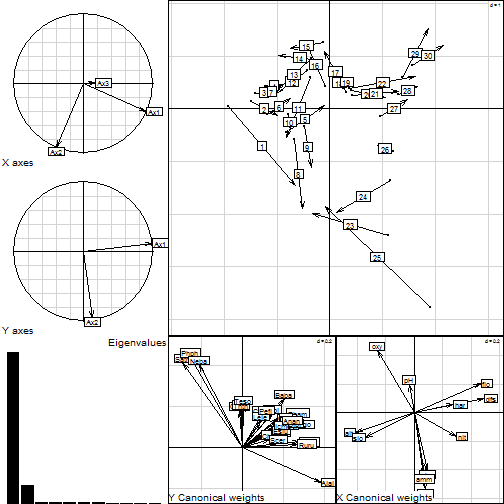 plot of chunk coinertia# s.arrow(coin1$l1, clab = 0.7)How to Process this documentrequire(knitr)dir(pattern="Rmd")knit("Reports.Rmd")knit2html("Reports.Rmd")knit2pdf("Reports.Rmd")purl("Reports.Rmd")Or use pandoc to convert markdown file {} system("pandoc -s Reports.md  -o Reports.pdf") system("pandoc -s Reports.md  -o Reports.docx") system("pandoc -s Reports.md  -o Reports.html") dir()